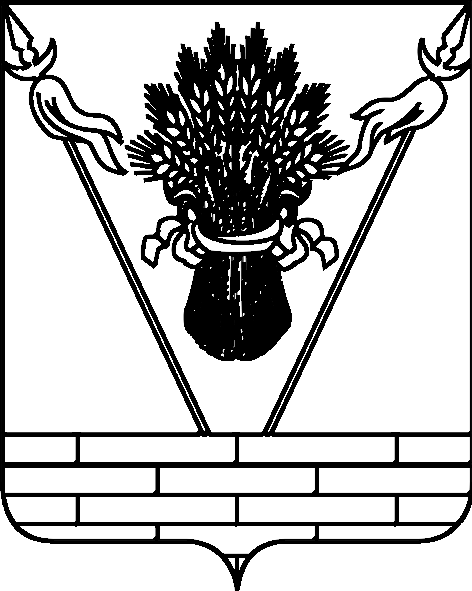 СОВЕТ МУНИЦИПАЛЬНОГО ОБРАЗОВАНИЯТБИЛИССКИЙ РАЙОНРЕШЕНИЕот 25 марта 2016 г.                                                                                    № 80ст-ца ТбилисскаяОб утверждении Порядка проведения внешней проверки годового отчета об исполнении бюджета муниципального образования Тбилисский район	В соответствии со статьями 157, 264.4 Бюджетного кодекса Российской Федерации, Федеральным законом от 7 февраля 2011 года № 6-ФЗ "Об общих принципах организации и деятельности контрольно-счетных органов субъектов Российской Федерации и муниципальных образований", 25, 46, 47, 80, 82  устава муниципального образования Тбилисский район, решением Совета муниципального образования Тбилисский район от 25 сентября 2014 года № 837 "Об утверждении Положения о бюджетном процессе в муниципальном образовании Тбилисский район", Совет муниципального образования Тбилисский район решил:1. Утвердить Порядок проведения внешней проверки годового отчета об исполнении бюджета муниципального образования Тбилисский район (прилагается).2. Контроль за выполнением настоящего решения возложить на постоянную комиссию Совета муниципального образования Тбилисский район по бюджету и финансам (Глембовский Э.Э.).3. Настоящее решение вступает в силу со дня его подписания.Председатель Советамуниципального образованияТбилисский район                                                                                   С.В. Уварова                                                                                               ПРИЛОЖЕНИЕ                                                                УТВЕРЖДЕН				                             решением Совета муниципального                                                                  образования Тбилисский район		                                                              от 25 марта 2016 года №80Порядок
проведения внешней проверки годового отчета об исполнении бюджета муниципального образования Тбилисский район
1. Общие положения1.1. Порядок проведения внешней проверки годового отчета об исполнении бюджета муниципального образования Тбилисский район (далее - Порядок) разработан в соответствии с требованиями статьи 264.4 Бюджетного кодекса Российской Федерации, статьи 30 Положения о бюджетном процессе в муниципальном образовании Тбилисский район и статьи 8 Положения о контрольно-счетной палате муниципального образования Тбилисский район.1.2. Годовой отчет об исполнении бюджета муниципального образования Тбилисский район (районного бюджета) до его рассмотрения в Совете муниципального образования Тбилисский район подлежит внешней проверке.1.3. Внешняя проверка годового отчета об исполнении районного бюджета осуществляется контрольно-счетной палатой муниципального образования Тбилисский район (далее - контрольно-счетная палата) в соответствии с настоящим Порядком и соответствующими Стандартами внешнего муниципального финансового контроля, утвержденными контрольно-счетной палатой.1.4. Контрольно-счетная палата готовит заключение на отчет об исполнении районного бюджета с учетом данных внешней проверки годовой бюджетной отчетности главных администраторов средств районного бюджета.1.5. Для подготовки заключения администрация муниципального образования Тбилисский район не позднее 1 апреля текущего года направляет в контрольно-счетную палату годовой отчет об исполнении районного бюджета за истекший финансовый год по формам, установленным министерством финансов Российской Федерации для финансового органа (органа, организующего исполнение бюджета).1.6. Подготовка заключения на годовой отчет об исполнении районного бюджета проводится в срок, не превышающий один месяц.1.7. Главные администраторы средств районного бюджета предоставляют годовую бюджетную отчетность в контрольно-счетную палату для внешней проверки по формам, установленным министерством финансов Российской Федерации для главных распорядителей бюджетных средств, главных администраторов источников финансирования дефицита бюджета, главных администраторов доходов бюджета (главных администраторов бюджетных средств) не позднее 14 дней со дня сдачи этой отчетности в финансовое управление администрации муниципального образования Тбилисский район. Бюджетная отчетность предоставляется в контрольно-счетную палату на бумажных носителях.2. Предмет внешней проверки годового отчета об                           исполнении районного бюджетаПредметом внешней проверки годового отчета об исполнении бюджета муниципального образования Тбилисский район (далее по тексту - внешняя проверка отчета) являются:2.1. Годовая бюджетная отчетность об исполнении районного бюджета.2.2. Годовая бюджетная отчетность главных администраторов средств районного бюджета.3. Объекты внешней проверки отчетаОбъектами внешней проверки отчета являются: орган, организующий исполнение районного бюджета и главные администраторы средств районного бюджета.4. Цели проведения внешней проверкиЦелями проведения внешней проверки являются:4.1. Формирование оценки качества исполнения бюджета на территории муниципального образования Тбилисский район главными администраторами бюджетных средств и органом, организующим исполнение бюджета.4.2. Соблюдение участниками бюджетного процесса требований Бюджетного кодекса Российской Федерации, Положения о бюджетном процессе в муниципальном образовании Тбилисский район, решения Совета муниципального образования Тбилисский район о районном бюджете, других нормативных правовых актов, регламентирующих бюджетные правоотношения.4.3. Определение соответствия фактических показателей исполнения бюджета показателям, утвержденным решением о районном бюджете, полноты и своевременности исполнения показателей бюджета.4.4. Установление достоверности финансовой отчетности, предоставленной администрацией  в контрольно-счетную палату в форме проекта решения Совета муниципального образования Тбилисский район "Об исполнении районного бюджета за отчетный финансовый год".4.5. Установление достоверности и полноты составления и представления бюджетной отчетности главными администраторами бюджетных средств.4.6. Подготовка заключения на годовой отчет администрации муниципального образования Тбилисский район об исполнении районного бюджета.     5. Задачи проведения внешней проверки отчета5.1. Задачами внешней проверки бюджетной отчетности главных администраторов средств районного бюджета являются:проверка соблюдения главными администраторами средств районного бюджета требований нормативных правовых актов к порядку составления и предоставления в финансовый орган и в контрольно-счетную палату своей годовой бюджетной отчетности;оценка состава форм годовой бюджетной отчетности главных администраторов средств районного бюджета, его соответствие требованиям нормативных правовых актов Российской Федерации, Краснодарского края и муниципального образования Тбилисский район;анализ полноты отражения в годовой бюджетной отчетности главных администраторов средств бюджета района доходов и расходов районного бюджета;оценка согласованности в различных отчетных формах одноименных показателей годовой бюджетной отчетности главных администраторов средств районного бюджета;оценка достоверности, прозрачности и информативности показателей годовой бюджетной отчетности главных администраторов средств районного бюджета;анализ полноты отражения в годовой бюджетной отчетности главных администраторов средств районного бюджета операций со средствами источников финансирования дефицита районного бюджета.5.2. Задачами подготовки заключения на годовой отчет об исполнении районного бюджета являются:оценка соответствия исполнения районного бюджета за отчетный период положениям Бюджетного кодекса Российской Федерации, Положению о бюджетном процессе в муниципальном образовании Тбилисский район и иным нормативным правовым актам, регламентирующими бюджетные правоотношения;оценка реализации текстовых статей, содержащихся в решении Совета муниципального образования Тбилисский район "О бюджете муниципального образования Тбилисский район на отчетный финансовый год";установление достоверности показателей отчета администрации об исполнении районного бюджета за год, документов и материалов, предоставленных одновременно с ним;установление (на документальной основе) кассового исполнения районного бюджета в части:а) объема и структуры поступивших доходов районного бюджета в разрезе кодов бюджетной классификации;б) осуществленных расходов районного бюджета в разрезе кодов разделов, подразделов (целевых статей и видов расходов) бюджетной классификации;в) объема и структуры источников финансирования дефицита местного бюджета;г) использование резервного фонда администрации муниципального образования Тбилисский район;анализ объема и структуры муниципального долга муниципального образования Тбилисский район;подготовка выводов по годовому отчету об исполнении районного бюджета за отчетный финансовый год;направление в Совет муниципального образования Тбилисский район и в администрацию муниципального образования Тбилисский район заключения на отчет администрации муниципального образования Тбилисский район об исполнении районного бюджета за отчетный финансовый год.6. Порядок организации и осуществления внешней проверки годового отчета об исполнении районного бюджетаПроведение внешней проверки годового отчета об исполнении районного бюджета состоит из следующих этапов:6.1. Подготовка необходимых документов для осуществления внешней проверки:а) распоряжения контрольно-счетной палаты о проведении внешней проверки отчета об исполнении районного бюджета за отчетный финансовый год;б) направление запроса в орган Федерального казначейства по Краснодарскому краю в Тбилисском районе о предоставлении отчета о поступлениях и выбытиях средств районного бюджета за проверяемый период и иных документов, содержащих информацию о кассовом исполнении районного бюджета по доходам и расходам;в) направление запросов главным администраторам средств районного бюджета о предоставлении в контрольно-счетную палату годовой бюджетной отчетности и иных документов, необходимых для проведения проверки;г) направление запроса в финансовое управление администрации муниципального образования Тбилисский район о предоставлении в контрольно-счетную палату:месячного отчета об исполнении районного бюджета по состоянию на 31 декабря отчетного финансового года;кассового плана, сводной бюджетной росписи и лимитов бюджетных обязательств районного бюджета за отчетный финансовый год.Для подготовки заключения на годовой отчет об исполнении районного бюджета в сроки, установленные п. 1.5 настоящего Порядка отраслевыми органами администрации представляются следующие документы и материалы, необходимые для проведения внешней проверки отчета, в том числе:Финансовым управлением:проект решения Совета об исполнении районного бюджета за отчетный финансовый год;пояснительная записка к проекту решения;Баланс по поступлениям и выбытиям бюджетных средств (ф. 0503140);Баланс исполнения бюджета (ф. 0503120);Справка по консолидируемым расчетам (ф. 0503125);Справка по заключению счетов бюджетного учета отчетного финансового года (ф. 0503110);Отчет о кассовом поступлении и выбытии бюджетных средств (ф. 0503124);Отчет об исполнении бюджета (ф. 0503117);Отчет о движении денежных средств (ф. 0503123);Отчет о финансовых результатах деятельности (ф. 0503121);Пояснительная записка (ф. 0503160);Бюджетная отчетность об исполнении консолидированного бюджета;Отчет об использовании средств резервного фонда администрации муниципального образования Тбилисский район;Реестр предоставленных бюджетных кредитов по получателям бюджетных кредитов;Сведения о сумме остатков денежных средств на счете бюджета на конец отчетного периода;Информация о состоянии муниципального долга;Информация о направлениях использования бюджетных ассигнований муниципального дорожного фонда.Отдел управления муниципальным имуществом:реестр имущества, переданного в безвозмездное пользование с указанием основания его передачи;Отделом экономики:информация о реализации на территории Тбилисский района федеральных, краевых, муниципальных программ, их финансирование (с указанием плановых и фактических объемов финансирования) в разрезе мероприятий и источников финансирования.В ходе подготовки заключения могут быть запрошены дополнительные документы и информация. По запросу контрольно-счетной палаты документы и информация должны быть предоставлены в трехдневный срок со дня получения запроса.6.2. Проверка бюджетной отчетности главных администраторов средств районного бюджета.6.2.1. Внешняя проверка годовой бюджетной отчетности главных администраторов средств районного бюджета должна быть:объективной, осуществленной на основании требований, действующих нормативных правовых актов, с использованием фактических документальных данных, обеспечивающих полную и достоверную информацию об объекте и предмете проверки;системной, основанной на комплексе контрольных действий, взаимоувязанных по охвату вопросов, анализируемым показателям, приемам и методам проверки;результативной, обеспечивающей возможность подготовки конкретных выводов, предложений и рекомендаций.6.2.2. В ходе внешней проверки бюджетной отчетности главных администраторов средств районного бюджета используются:формальная и арифметическая проверки - то есть проверка точности заполнения бланков, наличия в них необходимых реквизитов, правильности отраженных цифр, подсчета сумм и итогов;приемы экономического анализа, сравнение, сопоставление и анализ показателей бюджетной отчетности главного администратора средств районного бюджета;технико-экономические расчеты.6.2.3. В ходе внешней проверки бюджетной отчетности главного администратора средств районного бюджета необходимо:оценить соблюдение главным администратором средств районного бюджета бюджетного законодательства Российской Федерации и иных нормативных правовых актов, регулирующих бюджетные правоотношения, в ходе исполнения бюджета;оценить достоверность, полноту и соответствие нормативным требованиям составления и представления бюджетной отчетности главных администраторов бюджетных средств районного бюджета.6.2.4. Основой для оценки достоверности показателей годовой бюджетной отчетности главного администратора средств районного бюджета являются:соответствие отраженных в отчетности главного администратора средств районного бюджета плановых бюджетных показателей утвержденным для них показателям доходов бюджета, сводной бюджетной росписи и лимитов бюджетных обязательств;соответствие отраженных в отчетности главного администратора средств районного бюджета показателей исполнения бюджета показателям, представленным органом Федерального казначейства по Краснодарскому краю в Тбилисском районе и органа, организующего исполнение районного бюджета;внутренняя согласованность одноименных показателей в различных отчетных документах главного администратора средств районного бюджета;правильность формирования и полнота включения в отчетность главным администратором средств районного бюджета результатов исполнения сметных назначений в проверяемом периоде;соответствие результатов инвентаризаций (актов сверок) главного администратора средств районного бюджета балансовым показателям.6.2.5. Основой для оценки полноты и соответствия нормативным требованиям составления и представления годовой бюджетной отчетности главного администратора средств районного бюджета является сверка объема и структуры, отраженной в ней информации требованиям нормативных правовых актов.6.2.6. По результатам проверки составляется заключение, которое доводится до сведения главного администратора средств районного бюджета.6.2.7. По окончании внешней проверки годовой бюджетной отчетности главных администраторов средств районного бюджета обобщенные результаты проверки направляются главе муниципального образования Тбилисский район и в Совет муниципального образования Тбилисский район в виде отчета о внешней проверке годовой бюджетной отчетности главных администраторов средств районного бюджета.6.3. Подготовка Заключения на годовой отчет об исполнении районного бюджета.6.3.1. Подготовка заключения на годовой отчет об исполнении районного бюджета основывается на анализе представленных в контрольно-счетную палату документов, результатах внешней проверки годовой бюджетной отчетности главных администраторов средств районного бюджета, анализе исполнения бюджетного процесса в муниципальном образовании Тбилисский район.6.3.2. В ходе подготовки заключения на годовой отчет об исполнении районного бюджета проводится:анализ соответствия исполнения районного бюджета за отчетный период положениям Бюджетного кодекса Российской Федерации, Положению о бюджетном процессе в муниципальном образовании Тбилисский район и иным нормативным правовым актам;анализ реализации текстовых статей, содержащихся в решении Совета муниципального образования Тбилисский район "О районном бюджете на отчетный год и плановый период";анализ объема и структуры поступивших доходов районного бюджета в разрезе кодов бюджетной классификации;анализ осуществленных расходов районного бюджета в разрезе кодов разделов, подразделов (целевых статей и видов расходов) бюджетной классификации;анализ реализации муниципальных программ;анализ объема и структуры источников финансирования дефицита районного бюджета;анализ объема и структуры муниципального долга; оценка достоверности показателей годового отчета об исполнении районного бюджета, документов и материалов, представляемых одновременно с ним;оценка соответствия формы, содержания и процедуры предоставления в контрольно-счетную палату годового отчета об исполнении районного бюджета требованиям нормативных правовых актов.6.3.3. Заключение на годовой отчет об исполнении районного бюджета должно включать следующие разделы:общие положения;исполнение районного бюджета Тбилисского района за отчетный год;доходы районного бюджета за отчетный год, в том числе: налоговые и неналоговые доходы и безвозмездные поступления в районный бюджет за отчетный год;расходы районного бюджета за отчетный год, в том числе: расходы районного бюджета на реализацию муниципальных программ за отчетный год;источники финансирования дефицита районного бюджета за отчетный год;муниципальный долг муниципального образования Тбилисский район за отчетный год;внешняя проверка годовой бюджетной отчетности главных администраторов средств районного бюджета;выводы и предложения.Заключение на годовой отчет об исполнении районного бюджета направляется в Совет муниципального образования Тбилисский район и главе муниципального образования Тбилисский район.Председатель контрольно-счетной палаты муниципального образованияТбилисский район							    	Л.А.Орехова